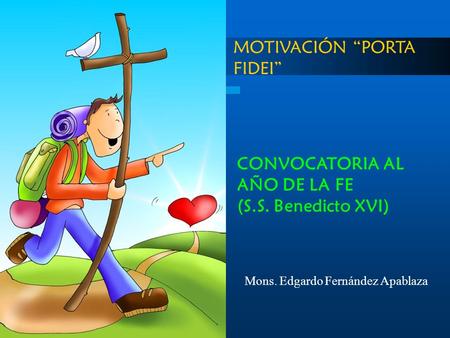 Iz gore iznesenoga možemo reći da je kateheza za odrasle uzbudljivo putovanje u svijet koji nam se čini dalekim, a tako je blizu.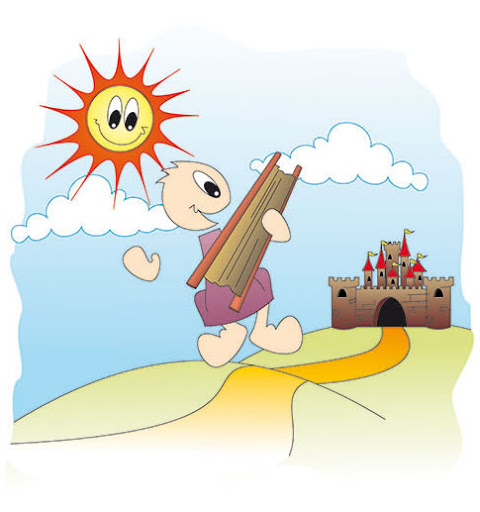 Ivanovi učenici upitali su jednom Isusa: „ Učitelju, gdje stanuješ?“ Isus im je odgovorio: „Dođite, i vidjet ćete!“Želimo otkriti istinu. Još je Cherston rekao da nije važno što je dobro, ili što mislimo da je dobro – važna je Istina.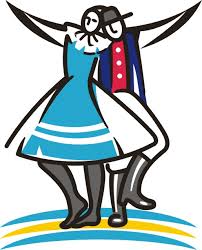 Postoji uvijek opasnost da kršćanstvo svedemona običaje (folklor) prigodom određenih blagdana.Običaji nam mogu pomoći, ali nikako biti središte  vjere. Mogu nam tek poslužiti da se približimo Istinu.Isus se rado služio slikovitim govorom, ali bitan je bio sadržaj toga govora. Poruka…nauk…Cilj nam je zaviriti iza…Otkriti Istinu i biti svjedok Radosne vijesti.	